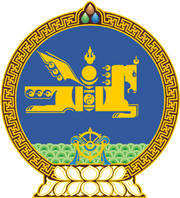 МОНГОЛ УЛСЫН ХУУЛЬ2020 оны 05 сарын 07 өдөр                                                                  Төрийн ордон, Улаанбаатар хотМОНГОЛ УЛСЫН ҮНДСЭН ХУУЛИЙН ЦЭЦИЙН ТУХАЙ ХУУЛЬД НЭМЭЛТ ОРУУЛАХ ТУХАЙ1 дүгээр зүйл.Монгол Улсын Үндсэн хуулийн цэцийн тухай хуулийн 8 дугаар зүйлийн 8.3 дахь хэсэгт доор дурдсан агуулгатай 6 дахь заалт нэмсүгэй:“6/Улсын Их Хурлын гишүүн бүрэн эрхээ хэрэгжүүлэхдээ өргөсөн тангаргаасаа няцаж Үндсэн хууль зөрчсөн гэх үндэслэл байгаа эсэх.” 2 дугаар зүйл.Энэ хуулийг Монгол Улсын Их Хурлын тухай хууль /Шинэчилсэн найруулга/ хүчин төгөлдөр болсон өдрөөс эхлэн дагаж мөрдөнө.	МОНГОЛ УЛСЫН 	ИХ ХУРЛЫН ДАРГА				Г.ЗАНДАНШАТАР